Publicado en Barcelona el 15/06/2015 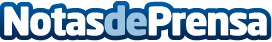 Komori H-UV, la nueva revolución en los sistemas de impresiónUno de los avances más revolucionarios de la tecnología offset de los últimos años es el sistema de impresión offset H-UV de Komori y, una vez visto, no es difícil adivinar los motivos: reducción de tiempo y costes, impacto visual y sostenibilidadDatos de contacto:OMC SAE902 906 980Nota de prensa publicada en: https://www.notasdeprensa.es/komori-h-uv-la-nueva-revolucion-en-los Categorias: Hardware Premios http://www.notasdeprensa.es